													Ek-5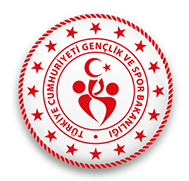 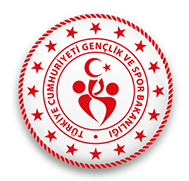 VELİ İZİN VE TAAHHÜT BELGESİKatılımcı Bilgileri:	TC Kimlik No	:	......................................Adı Soyadı        	:	......................................Doğum Tarihi   	:	......................................Cep Telefonu    	:	......................................Başvurduğu İl   	:	......................................AFYONKARAHİSAR GENÇLİK VE SPOR İL MÜDÜRLÜĞÜNE										     ………………..Yukarıda bilgileri yer alan gencin velisiyim. Velisi olduğum ………………………..  …………………………’nın GENÇLİG turnuvalarına katılmasına izin veriyorum ve bu izin/taahhütnamede belirtilen hususları kabul ediyorum.Adı geçenin proje kapsamında seyahat etmesine ve etkinliklere katılmasına engel teşkil edecek herhangi bir sağlık problemi yoktur.Gereğini bilgilerinize arz ederim....../...../……                                Velinin Adı-Soyadı	:  .....................................                                  Yakınlığı   	: ………………………..                                Velinin imzası 	: .....................................TAAHHÜTNAMEVelisi Olduğum kişinin;Başvurusunda beyan ettiğim bütün bilgilerinin doğru olduğunu,Otobüse biniş işlemlerinden seyahatin sonuna kadar Bakanlık personelinin/görevlilerin projeye ilişkin yönlendirme ve talimatlarına uyacağını,Programın uygulamasını sekteye uğratacak, diğer katılımcıları ve/veya çevreyi rahatsız edecek, katılımcılar arasında huzuru bozacak, Bakanlığımızı kamuoyunda zor duruma sokabilecek tavır ve davranışlarda bulunmayacağını,Proje süresince kamu/özel teşebbüs malına kasten zarar vermeyeceğini, aksi halde zararın tarafımdan tazmin edileceğini,Program sırasında kafileden izinsiz ayrılmayacağını,Program haricinde izinli ve izinsiz ayrılışı ile ilgili her türlü sorumluğun bana ait olacağını ve masrafı kendim karşılayacağımı,Program boyunca alkol veya uyuşturucu madde kullanmayacağını, genel görgü kuralları çerçevesinde hareket edeceğini,Kesici ve delici aletler bulundurmayacağını,Program süresince değerli eşyalarının muhafazasından kendisinin sorumlu olacağını,Başvurusunu teyit ettikten sonra olağanüstü haller hariç olmak üzere projeye katılacağını,Projeye katılmasını engelleyecek herhangi bir sağlık problemi olmadığını,Varsa düzenli kullandığı ilaçların bilgisini Öğretmenine/proje görevlisine vereceğini,Velisi olduğum Oğlumun/Kızımın/Yakınımın proje kapsamında çekilen fotoğraf, video vb görselleri ile Bakanlığa göndereceği yazı, şiir, fotoğraf, video vb. içeriklerin herhangi bir hak iddia edilmeksizin Bakanlık tarafından kullanılabileceğini,taahhüt ederim.		………………..(İmza)					  Velisi Olarak Okudum, Anladım ve Kabul Ediyorum.UYARILARBaşvurusu onaylanan ve katılacağını teyit ettiği halde mücbir sebep bildirmeden programa katılmayan gençlerin bundan sonraki Bakanlığımız projeleri için yapacakları başvuruları kabul edilmeyecektir.Kamu/özel teşebbüs malına kasten zarar verdiği tespit edilen gencin/gençlerin kendilerinden veya velilerinden yargı yoluyla zarar tazmin edilecek, bundan sonraki Bakanlığımız projelerinden kesinlikle yararlandırılmayacaktır.Tercih ettiğiniz dönemde başvurunuz kabul edilmez ise sonraki dönem/dönemler için yeniden başvuru yapmanıza gerek bulunmamaktadır.Nüfus cüzdanınızı yanınıza almayı unutmayınız. 18 yaşını doldurmadıysanız veli izin belgenizi ve taahhütnameyi programa başlamadan önce il müdürlüğümüz personeline vermeyi unutmayınız. Aksi halde projeye kabul edilmeyeceksiniz.